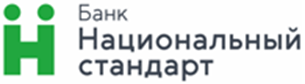 ЗАЯВЛЕНИЕ НА ЗАКЛЮЧЕНИЕ СДЕЛКИ НЕСНИЖАЕМОГО ОСТАТКАименуем___ в дальнейшем «Клиент», в соответствии с разделом «Начисление процентов на неснижаемый остаток на счете» Правил комплексного банковского обслуживания юридических лиц в АО Банк «Национальный стандарт», настоящим(далее – «Банк»), и просит Банк производить начисление и выплату процентов на неснижаемый остаток на Счете на условиях, предусмотренных Типовыми условиями начисления процентов на неснижаемый остаток на счете Клиента.Подписывая настоящее Заявление, Клиент подтверждает, что Тарифы АО Банк «Национальный стандарт, Типовые условия начисления процентов на неснижаемый остаток на счете, Правила комплексного банковского обслуживания юридических лиц в АО Банк «Национальный стандарт», включая раздел «Начисление процентов на неснижаемый остаток на счете», ему разъяснены и полностью понятны. Наименование организации или ФИО и вид деятельности («индивидуальный предприниматель», «адвокат», нотариус» и т.д.),  ИНН,заявляет о поддержании с(дата привлечения - день размещения средств на счете)по(дата окончания привлечения) неснижаемого остаткав сумме (сумма цифрами и прописью с указанием валюты),на своем счете №  (далее - «Счет»), открытом в АО Банк «Национальный стандарт»М.П.(Подпись)(ФИО)